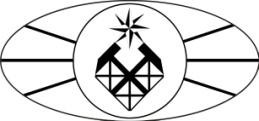 МИНОБРНАУКИ РОССИИФедеральное государственное бюджетное образовательное учреждение высшего образования«Российский государственный геологоразведочный университет имени Серго Орджоникидзе»(МГРИ-РГГРУ)Факультет Институт современных технологий геологической разведки горного и нефтегазового делаКафедра горного дела«Утверждаю»                                                                                              Директор института(Клочков Н.Н.)            «         » ___________ 2018 г.РАБОЧАЯ ПРОГРАММА УЧЕБНОЙ ДИСЦИПЛИНЫБ2.Б.02(У)« ПРАКТИКА ПО ПОЛУЧЕНИЮ ПЕРВИЧНЫХ ПРОФЕССИОНАЛЬНЫХ УМЕНИЙ И НАВЫКОВ, В ТОМ ЧИСЛЕ ПЕРВИЧНЫХ УМЕНИЙ И НАВЫКОВ НАУЧНО-ИССЛЕДОВАТЕЛЬСКОЙ ДЕЯТЕЛЬНОСТИ (УЧЕБНАЯ ОЗНАКОМИТЕЛЬНАЯ)»Специальность 21.05.04«Горное дело» специализации «Шахтное и подземное строительство»Формы обучения: очная, заочнаяОбщая трудоемкость освоения практики 3 з.е. (108 ак. ч)	Курс	1Количество недель	2	Семестр	2Промежуточная аттестацияЗачет Москва, 2018 г.ЦЕЛИ ОСВОЕНИЯ ДИСЦИПЛИНЫЦелью учебно-ознакомительной практики является закрепление знаний, полученных во время обучения на первом курсе, приобретение практических навыков по изучению геологического строения горных пород, их видов и минералогический состав, основ разработки месторождений, знакомство с горными предприятиями Москвы и МО, основным горным оборудованием, техникой и технологией сооружения горных выработок.Общими задачами учебно-ознакомительной практики являются:изучение	геологии,	минералогии,	гидрогеологии	Москвы	и	Подмосковья, основ разработки месторождений полезных ископаемых;знакомство  с  геологической	работой	малых	рек,	аллювиальными отложениями в районе Теплостановской возвышенности;знакомство с рядом геологических процессов, проявленных на склонах долины р. Москвы (Ленинские горы, парк Фили);знакомство с геологическим строением песчано-гравийного месторождения;знакомство   с   технологией   добычи	и обогащения нерудных строительных материалов;знакомство с производством бестраншейных технологий прокладки городских коммуникаций и горнотехнических выработок;знакомство с технологией сооружения глубоких строительных котлованов.МЕСТО УЧЕБНО-ОЗНАКОМИТЕЛЬНОЙ ПРАКТИКИ В СТРУКТУРЕ ООП ВПОДанная практика проводится по окончании студентами первого курса в Москве и Подмосковье, в лабораториях и на кафедре Университета, после изучения дисциплин –«Введение в специализацию», «Геодезия», «Общая геология», «Физика горных пород».Учебно-ознакомительная практика проходится студентами перед изучением дисциплин: «Горнопроходческие машины», «Горные машины для подземных горных работ», «Открытая геотехнология», «Подземная геотехнология», «Строительная геотехнология», «Геология месторождений полезных ископаемых» и «Экономическая теория».К моменту прохождения учебно-ознакомительной практики студент должен пройти геодезическую практику.Знать:общую геологию;физику горных пород;начертательную геометрию и инженерную графику;геодезию.Уметь:распознавать современные технические средства реализации соответствующих процессов горного производства при проходке горных, горнотехнических и горно- разведочных выработок, добыче и переработке полезных ископаемых,-Владеть:основами правил техники безопасности для обеспечения безопасных и комфортных условий труда при ведении горных работ и прохождения практики.ФОРМЫ ПРОВЕДЕНИЯ УЧЕБНО-ОЗНАКОМИТЕЛЬНОЙ ПРАКТИКИВ целом практика состоит из трех частей, которые связаны единым последовательно реализуемым планом.Вводная лекция по геологии, минералогии, гидрогеологии Москвы и Подмосковья с последующими выходами на экскурсии.А). Геологическая экскурсия в долину р. Чертановки, где студенты знакомятся с геологической работой малых рек, аллювиальными отложениями в районе Теплостановской возвышенности. Во время экскурсии студентов обучают первым навыкам по отмывке шлихов, документации проб, простейшим методам привязки и описания точек отбора проб, сопровождающих геологические наблюдения. Результаты наблюдений и отбор проб формируются в полевом дневнике.Б). Геологическая экскурсия на Ленинские горы и парк Фили. Здесь студенты знакомятся с рядом геологических процессов, проявленных на склонах долины р. Москвы, знакомятся с террасовым комплексом. Результаты фиксируют в полевом дневнике.В). Геологическая экскурсия в Подмосковье.Вводная лекция по технологии сооружения горных выработок и способов разработки месторождений полезных ископаемых.А).	Знакомство	с	лабораториями	и	специализированными	аудиториями Университета и кафедры.Б). Просмотр учебных видеофильмов по технологии проходки горных выработок и разработке месторождений полезных ископаемых.Производственные экскурсии на объекты Мосметростроя, Транинжстроя и карьеры строительных материалов Подмосковья.Экскурсии являются важнейшей формой практики. Цель экскурсий –  ознакомление со всеми видами работ по строительству горных и горнотехнических выработок на предприятиях Москвы и Подмосковья.МЕСТО И ВРЕМЯ ПРОВЕДЕНИЯ ПРАКТИКИУчебно-ознакомительная практика проходится студентами после окончания первого курса и прохождения ими геодезической практики в течение одной недели в Москве и Московской области на следующих объектах:МГРИ-РГГРУ, специализированные аудитории кафедры Горного дела (г.Москва);Геологические объекты г. Москвы и ближайшего Подмосковья;ОАО « Мосметрострой» (г.Москва);ООО «Багаевский карьер» (МО);Воскресенский ГОК (МО).КОМПЕТЕНЦИИ ОБУЧАЮЩЕГОСЯ, ФОРМИРУЕМЫЕ В РЕЗУЛЬТАТЕ ПРОХОЖДЕНИЯ УЧЕБНО-ОЗНАКОМИТЕЛЬНОЙ ПРАКТИКИВ   процессе   прохождения   данной   практики студент  приобретает	следующиепрофессиональные компетенции (ПК):общепрофессиональные:готовностью с естественно-научных позиций оценить строение, химический и минеральный состав земной коры, морфологические особенности и генетические типы месторождений твердых полезных ископаемых при решении задач по рациональному и комплексному освоению георесурсного потенциала недр (ПК-1);готовностью использовать научные законы и методы при геолого-промышленной оценке месторождений твердых полезных ископаемых и горных отводов (ПК-2).в области производственно-технологической деятельности:владеть навыками анализа горно-геологических условий при эксплуатационной разведке и добыче твердых полезных ископаемых, а также при строительстве и эксплуатации подземных объектов (ПК-7);владеть методами рационального и комплексного освоения георесурсного потенциала недр (ПК-8);владеть основными принципами технологий эксплуатационной разведки, добычи, переработки твердых полезных ископаемых, строительства и эксплуатации подземных объектов (ПК-9).в области организационно-управленческой деятельности (ОУД):владеть методами геолого-промышленной оценки месторождений полезных ископаемых, горных отводов (ПК-15).в области научно-исследовательской деятельности (НИД):готовность участвовать в исследованиях объектов профессиональной деятельности и их структурных элементов (ПК-20);способность изучать научно-техническую информацию в области эксплуатационной разведки, добычи, переработки твердых полезных ископаемых, строительства и эксплуатации подземных объектов (ПК-21).в области проектной деятельности (ПД):готовностью работать с программными продуктами общего и специального назначения для моделирования месторождений твердых полезных ископаемых, технологий эксплуатационной разведки, добычи и переработки твердых полезных ископаемых, при строительстве и эксплуатации подземных объектов, оценке экономической эффективности горных и горно-строительных работ, производственных, технологических, организационных и финансовых рисков в рыночных условиях (ПК-28).СТРУКТУРА И СОДЕРЖАНИЕ УЧЕБНО-ОЗНАКОМИТЕЛЬНОЙПРАКТИКИОбщая трудоемкость практики составляет 2 зачетные единицы.ОБРАЗОВАТЕЛЬНЫЕ, НАУЧНО-ИССЛЕДОВАТЕЛЬСКИЕ И НАУЧНО- ПРОИЗВОДСТВЕННЫЕ ТЕХНОЛОГИИ, ИСПОЛЬЗУЕМЫЕ ПРИПРОХОЖДЕНИИ УЧЕБНО-ОЗНАКОМИТЕЛЬНОЙПРАКТИКИПрохождение учебно-ознакомительной практики связано с визуальным наблюдением за окружающей средой, горными породами и геологическим строением земной поверхности, работой по фиксации природных изменений и технологии сооружения горных выработок, применяемому оборудованию и инструменту.Протяженность ознакомительных маршрутов с работой на точках наблюдения составляет 3-6 км.В ходе полевых наблюдений по каждому дню особое внимание обращается на характер и результаты техногенного воздействия человека на окружающую среду, разнообразные факторы загрязнения территории, водотоков, берегов рек и лесных массивов.УЧЕБНО-МЕТОДИЧЕСКОЕ ОБЕСПЕЧЕНИЕ САМОСТОЯТЕЛЬНОЙ РАБОТЫ СТУДЕНТОВ НА УЧЕБНОЙ ПРАКТИКЕТребования к отчету.Отчет составляется студентами на основании материалов дневника, проектной и отчетной документации, литературных и других источников. Отчет должен быть написан сжато, аккуратная разборчивым почерком, хорошо иллюстрирован схемами, эскизами, фотографиями.Отчет составляется в аудитории кафедры Горного дела под непосредственным наблюдением и с методической помощью руководителя практики. Руководитель проверяет отчет и дает заключение о теоретической и практической подготовке студента. Если по заключению руководителя требуется доработка отчета, то она выполняется на месте практики.ФОРМЫ КОНТРОЛЯ И АТТЕСТАЦИЯ СТУДЕНТОВ ПО ИТОГАМ ПРАКТИКИНепосредственное руководство и контроль над ходом практики выполняется руководителями практики вуза и предприятия. Методическое руководство осуществляется кафедрой вуза.Во время проверки руководителем уточняется объем работы практиканта на последующее время.Проверка работы студента отмечается руководителем практики в дневнике студента.Защита отчета студентами проводится на кафедре Горного дела в течение первых двух недель следующего семестра.УЧЕБНО-МЕТОДИЧЕСКОЕ И ИНФОРМАЦИОННОЕ ОБЕСПЕЧЕНИЕ ПРАКТИКИОсновная литература:1. Милютин А.Г., Калинин И.С., Карпиков А.Л. Методика и техника разведки месторождений полезных ископаемых. – М.: «Высшая школа», 2010 г.Дополнительная литература:1. Грабчак Л.Г. Горноразведочные работы. Высшая школа, М., 2003 г.11. МАТЕРИАЛЬНО-ТЕХНИЧЕСКОЕ ОБЕСПЕЧЕНИЕ ПРАКТИКИДля проведения практики используется:лаборатория «Физики горных пород» кафедры Горного дела РГГРУ;специализированная аудитория № 4-55 по технологии проведения горных выработок кафедры Горного дела РГГРУ.Автор: доцент кафедры Горного дела МГРИ-РГГРУ 	 В.П. ЯшинРецензент: профессор кафедры разработки стратегических видов минерального сырья и маркшейдерского дела 	 Ж.В. БунинПрограмма обсуждена на заседании кафедры от 25 мая 2011г. протокол № 10.Зав. кафедрой  Горного дела, профессор	 	О.С. БрюховецкийПрограмма одобрена на заседании Учёного совета ФТРиР от 30 июня 2011г., протокол № 7.Декан ФТРиР, профессор	 	Н.Н.Клочков№ п/пВиды учебной работы на практике включая СРС и трудоемкость в часахФормы текущего контроля1Инструктаж по технике безопасности в РГГРУаттестация2А) Изучение геологии, минералогии, гидрогеологии Подмосковья, основ разработки месторождений полезных ископаемых.Б) Знакомство с геологической работой малых рек, аллювиальными	отложениями	в	районе Теплостановской возвышенностиВ) Знакомство с рядом геологических процессов, проявленных на склонах долины р. Москвы (Ленинские горы, парк Фили), террасовым комплексом, оползнями, признаками оползневых склонов, аллювием крупной реки (р. Москвы).отчет3Знакомство с технологией сооружения Московского метро на объектах ОАО «Мосметрострой»;Знакомство с месторождением и карьером ООО«Багаевский карьер» (МО);Знакомство с технологией добычи и обогащения  нерудных строительных материалов Воскресенский ГОК (МО).отчет